PROPÓSITO.Elaborar y gestionar ante la Delegación Estatal del ISSSTE, altas, bajas y modificaciones de los trabajadores del sector educativo del estado de Sinaloa dependiente de los SEPDES.ALCANCE.	Inicia con la recepción de documentos necesarios para la elaboración de alta, baja o modificación de sueldo y datos ante el ISSSTE y termina con la entrega del documento a la subjefatura de archivo y Registro, para su resguardo.Participa Subjefatura de Archivo y Registro, Subjefatura de Servicios al Personal y Unidad de Registro, Control y Trámite.Este procedimiento aplica a todos los trabajadores de la Educación en el Estado de Sinaloa dependientes de los SEPDES y cumplecon requisitos de la Norma ISO 9001:2008, elemento 7.5.POLÍTICAS DE OPERACIÓN.Los tramites de afiliación ante el ISSSTE se realizarán para todo el personal de nuevo ingreso e incidencias cuando estas se originen (licencias laborales, jubilación y defunción, invalidez, cambio de lugar de trabajo).Para la realización de los trámites se deberá entregar documentos sin tachaduras ni enmendaduras.DOCUMENTOS DE REFERENCIA. REGISTROS.TÉRMINOS Y DEFINICIONES.AMB: Altas, Bajas o Modificaciones.Aviso de alta al ISSSTE: Documento que demuestra al trabajador que cotiza ISSSTE.Aviso de baja al ISSSTE: Documento que demuestra al trabajador el término de cotización ante el ISSSTE.Aviso de modificación: Documento que demuestra al trabajador los cambios ocurridos ante el ISSSTE en suPeríodo laboral.MMA2000: Modulo de Movimiento Afiliatorios al ISSSTE.DIAGRAMA DE FLUJO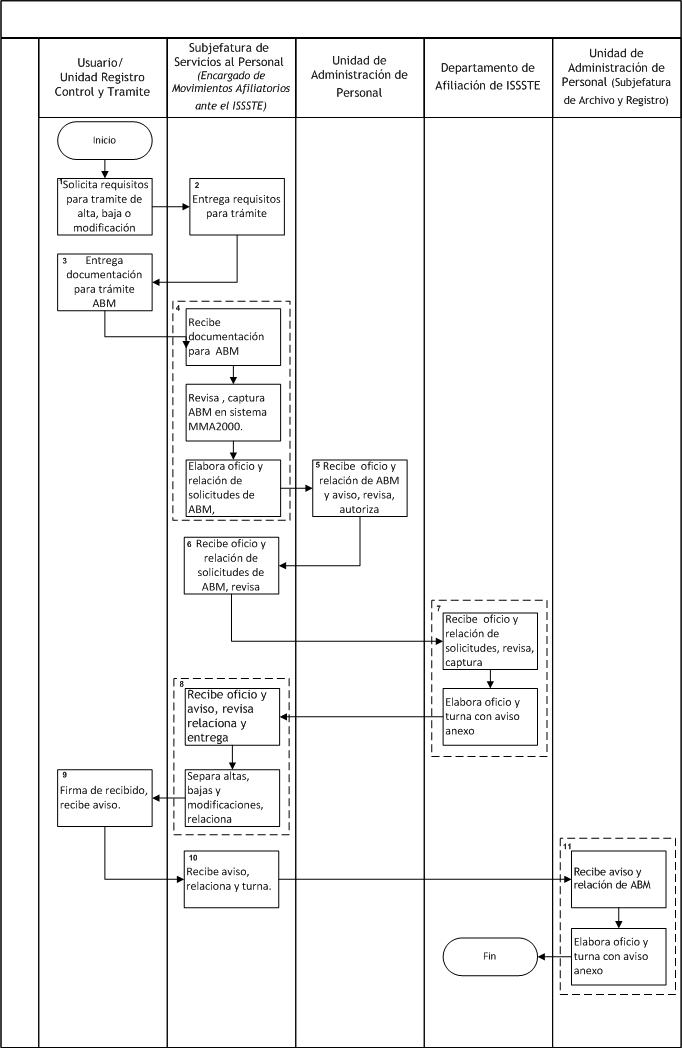 DESCRIPCIÓN DEL PROCEDIMIENTO.9. PRODUCTOS.10. CONTROL DE CAMBIOS.Donde: AD-Alta Dirección, SP-Supervisor de Procedimientos y RD-Representante de la Dirección.Elaboró: Profa. María del Rosario Valenzuela MedinaDirectora de Recursos HumanosRevisó:Lic. Sinaí Burgueño BernalSupervisor de ProcedimientosValidó:Lic. Rosmery Osuna PatrónRepresentante de la DirecciónAprobó:Ing. Felipe Álvarez OrtegaAlta Dirección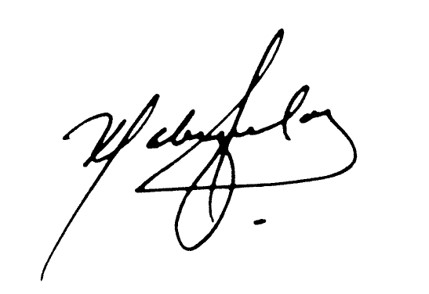 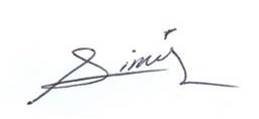 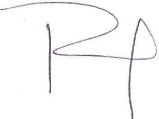 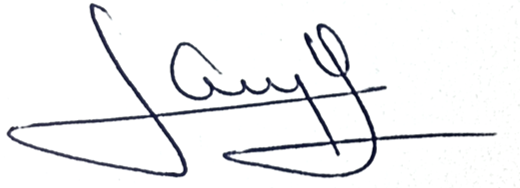 Nombre del RegistroCódigoTiempo de RetenciónLocalización y AccesoDisposición de los RegistrosOficio y Relación de Altas, Bajas, Modificaciones de Sueldo  al ISSSTERDRH-01.011 AñoAtención al PublicoArchivoResponsableActividadTareasRegistroUsuarioSolicita requisitosUsuario solicita requisitos de manera verbal Para tramitar alta, baja o modificación de sueldo y dato(s) ante el ISSSTE.------Subjefatura de Servicios al Personal(Encargado de Movimientos Afiliatorios ante el ISSSTE)Entrega requisitosInforma a usuario sobre los documentos necesarios para realizar el trámite.NOTA: Los trámites solicitados pueden ser  altas, bajas o modificaciones de sueldo y dato(s) ante el ISSSTE.------UsuarioEntrega documentosEntrega documentación para trámite  alta, baja o modificación de sueldo y dato(s).------Subjefatura de Servicios al Personal(Encargado de Movimientos Afiliatorios ante el ISSSTE)Recibe documentación, revisa y elabora oficio.Recibe documentación para alta, baja o modificación de sueldo y dato(s).Revisa documentación que este completa, captura (alta, baja o modificación de sueldo y dato(s) en sistema MMA2000.Elabora oficio y relación de solicitudes de ABM, corrección de datos y sueldo al ISSSTE y turna. Oficio y Relación de Altas, Bajas, Correcciones y Modificaciones deSueldo al ISSSTERDRH-01.01Unidad de Administración de PersonalRecibe oficio, revisa y autorizaRecibe, revisa,  autoriza y turna oficio, relación de ABM  al ISSSTE y aviso.------Subjefatura de Servicios al Personal(Encargado de Movimientos Afiliatorios ante el ISSSTE)Recibe oficio, relaciona  y envíaRecibe, revisa y turna oficio, relación de solicitudes de ABM y sueldo al ISSSTE.------Departamento de Afiliación de ISSSTERecibe oficio, captura, elabora oficioRecibe y revisa oficio y relación de solicitudes de ABM y sueldo al ISSSTE y captura movimiento(s).Elabora oficio y turna con aviso anexo.------Subjefatura de Servicios al Personal(Encargado de Movimientos Afiliatorios ante el ISSSTE)Recibe oficio, relacionaRecibe, revisa y entrega oficio, aviso y relacionaSepara altas, bajas y modificaciones, relaciona y turna.------Usuario/Unidad Registro Control y TramiteFirma de recibidoRecibe y firma de recibido aviso.------Subjefatura de Servicios al Personal(Encargado de Movimientos Afiliatorios ante el ISSSTE)Recibe avisoRecibe, relaciona y turna aviso para su resguardo.------Unidad de Administración de Personal (Subjefaturade Archivo y Registro)Recibe aviso y archivaRecibe y archiva aviso y relación de ABM en expediente de usuario.------Fin del ProcedimientoFin del ProcedimientoFin del ProcedimientoFin del ProcedimientoProductosAvisos al ISSSTE autorizados.RevisiónFechaRevisóAprobóDescripción del cambio0002/05/2012RD/SPADEmisión inicial.0128/06/2013RD/SPADSe elimina el punto 9. Indicadores de la estructura del contenido de este procedimiento y se recorre la numeración. 0214/07/2014RD/SPAD-Se sustituye a la C. Yadira del Carmen López Aguilar de supervisora de procedimientos por la Lic. Sinaí Burgueño Bernal. - Se eliminó en el punto 2 Alcances. Inicia con la recepción de documentos necesarios para la elaboración de alta, baja o modificación de sueldo  y datos ante el ISSSTE y termina con la entrega del documento al interesado.- Se eliminó en el punto 3 Políticas de Operación. Cuando los interesados hayan extraviado su aviso (alta, baja o modificación) y solicite unduplicado, sólo podrá proporcionarse una copia fiel del expediente.- Se eliminó de Documentos de Referencia: Reglamento de las Condiciones Generales de Trabajador y Reglamento Interno de SEPyC Y SEPDES.- Se incluye Manual de Normas para la Administración de Recursos Humanos en la Secretaría de Educación Pública.- Se eliminó de Anexos: Registros.- Se eliminó Cuadro de SNC.0311/05/2015RD/SPAD- Se eliminar de alcance: Este procedimiento aplica a todos los trabajadores de la educación en el estado de Sinaloa.- Se elimina en descripción de procedimiento el usuario entrega los documentos necesarios según el trámite a realizar.-Se incluye en descripción de procedimiento se manda a servicios al personal para   entrega a usuario.0424/09/2015RD/SPAD-Se modifica en su totalidad Propósito.-Se modifica en su totalidad Alcance.-Se modifica en su totalidad Políticas de Operación.-Se modifica en su totalidad descripción delprocedimiento.- Se modifica en su totalidad diagrama de flujo.0516/01/2016RD/SPADEn sustitución del Lic. Rodolfo Pérez Inzunza Firma el Procedimiento el Lic. Adolfo Duarte Calderón como Director General de Servicios Administrativos.0612/01/2017RD/SPADEn sustitución del Lic. Adolfo Duarte Calderón Firma el Procedimiento el Ing. Felipe Álvarez Ortega como Director General de Servicios Administrativos.0717/04/2017RD/SPADEn sustitución del Profr. Jesús Francisco Miranda Rey  Firma el Procedimiento la Profa. María del Rosario Valenzuela Medina como Directora de Recursos Humanos.0821/06/2017RD/SPAD-En el punto 5. Registros,  se incluye cuadro descriptivo, con tiempo de retención, localización y acceso, y disposición de los registros.